FACULDADE DE LETRASTítulo SubtítuloFicha Técnica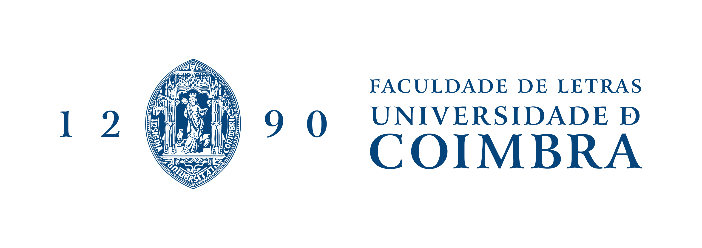 Tipo de trabalhoRelatório de EstágioTítuloSubtítulo[Eliminar se não tiver subtítulo]Autor/aOrientador/a(s)[Nome completo] [Acrescentar linha caso haja mais do que um/a orientador/a]JúriPresidente: Doutor/a NN [Nome completo]Vogais: 1. Doutor/a YY [Nome completo]2. Doutor/a ZZ [Nome completo]Identificação do Curso2º Ciclo em Área científicaEspecialidade/Ramo[Eliminar se não tiver ramo]Data da defesaDia-mês-anoClassificação do RelatórioXX valores [Inserir apenas a classificação atribuída ao Relatório]Classificação do Estágio e RelatórioXX valores [Inserir a classificação final] 